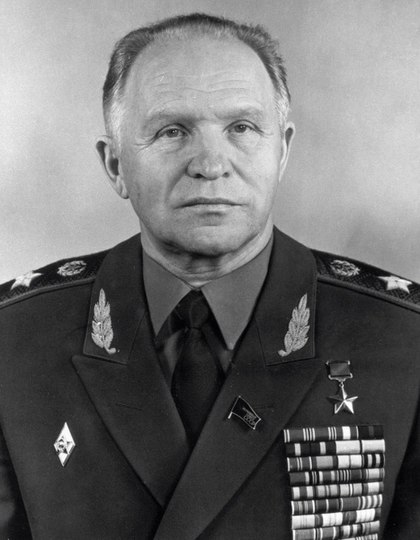  Лушев Пётр ГеоргиевичГлавком ГСВГ1985 —1986